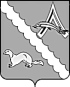 АДМИНИСТРАЦИЯ АЛЕКСАНДРОВСКОГО РАЙОНАТОМСКОЙ ОБЛАСТИПОСТАНОВЛЕНИЕВ соответствии со статьёй 65 Водного кодекса Российской Федерации, с пунктом 6 Технического регламента Таможенного союза ТР ТС 018/2011 «О безопасности колесных транспортных средств», утвержденного Решением комиссии Таможенного союза от 09.12.2011 года № 877 в целях обеспечения безопасности людей на водных объектах, охране их жизни и здоровья, предупреждения несчастных случаев на водных объектах на  территории Александровского района Томской области, рассмотрев протест Томской транспортной прокуратуры от 23.01.2023 года № 23/18-02-2023ПОСТАНОВЛЯЮ:1. Внести в постановление Администрации Александровского  района Томской области от 26.09.2022 № 1143 «Об утверждении Правил использования  водных объектов общего пользования для личных и бытовых нужд, расположенных на территории Александровского  района Томской области» следующие изменения:1) в приложении:в пункте 4.1.14 слова «(кроме автомобилей специального назначения)» заменить словами «(кроме специальных транспортных средств)».2. Настоящее постановление опубликовать (разместить) в газете «Северянка», на портале Минюста России «Нормативные правовые акты в Российской Федерации» (http://pravo-minjust.ru), на официальном сайте органов местного самоуправления Александровского района Томской области (http://www.alsadm.ru/).3. Настоящее постановление вступает в силу на следующий день после его официального опубликования. 4. Контроль за исполнением настоящего постановления возложить на первого заместителя Главы района – начальника Отдела общественной безопасности и контролю за строительством Панова С.Ф.Глава Александровского района                                                                         Мумбер В.П.Климова А.А.2-60-35Федонина В.Б.2-55-65Рассылка: главам сельских поселений-6; ГО и ЧС-2; ГИМС-1.21.02.2023№ 221   с. Александровскоес. АлександровскоеО внесении изменений в постановление Администрации Александровского района Томской области от 26.09.2022 № 1143 